FLPHA MOU Operational Plan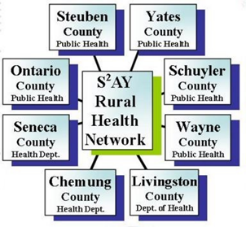 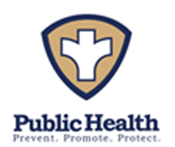 Appendix 4.1: Incident Command System (ICS) Order of SuccessionIncident Command System (ICS) ChartICS PositionPrimary LHD PositionLHD SuccessorFLPHA SuccessorResponsibilitiesIncident CommanderSets the incident objectives, strategies, and priorities and has overall responsibility for the incident.Operations Section ChiefConducts operations to reach the incident objectives. Establishes the tactics and directs all operational resources.Planning Section ChiefSupports the incident action planning process by tracking resources, collecting/analyzing information, and maintaining documentation.Logistics Section ChiefProvides resources and needed services to support the achievement of the incident objectives.Finance & Administration Section ChiefMonitors costs related to the incident. Provides accounting, procurement, time recording, and cost analyses.Public Information OfficerAdvises on information dissemination and media relations. Obtains information from and provides information to the community and media.Safety OfficerAdvises on issues regarding incident safety. Works to ensure safety of field and all incident personnel.Liaison OfficerServes as a point of contact for representatives from other response organizations. Provides briefings to and answer questions from supporting organizations.